ОТЧЕТГлавы Кадыйского муниципального района Костромской областиЗайцева Владимира Васильевича по итогам работы за 2016годУважаемые  депутаты,    представители  общественных организаций, политических партий, ветераны!Традиционно  в  этом  зале  мы  собираемся,  чтобы  дать  честную  и  объективную  оценку  нашей  совместной  работе,  сделать  выводы, определить планы на будущее.   Как   и   в   предыдущие   годы,   деятельность  администрации          Кадыйского        района   была нацелена на решение вопросов местного значения, определѐнных Уставом муниципального района, в соответствии с требованиями Федерального закона «Об общих принципах организации местного самоуправления в Российской Федерации» и направлена на     улучшение        качества      жизни  населения.  Работа   велась   во   взаимодействии   с   депутатским   корпусом,  федеральными  и  областными  органами  власти,  это  общий  результат  работы  органов  местного  самоуправления  Кадыйского муниципального  района  и  сельских   поселений,   трудовых   коллективов   предприятий   и   организаций  района.   Практически   по   всем   жизненно   важным   для   населения   района  вопросам  мы  находили  взаимопонимание,  продуктивно  решая  проблемы,  возникавшие в отчетном году. Хочу выразить благодарность всем за хорошую  работу.  Если оценивать экономическую ситуацию, прошедший год для района был очень напряженным, ориентированным на стабилизацию социально- экономической ситуации, реализацию Стратегии социально-экономического развития Кадыйского муниципального района, государственных программ Костромской области и муниципальных программ, выполнение задач, определенных Администрацией муниципального района в рамках Плана антикризисных мероприятий и обращений жителей района.ДЕМОГРАФИЯ	Территория Кадыйского муниципального района составляет более 2 тыс. км2, на которой расположено 96 населенных пунктов. На их основе сформировано 7 сельских поселений и городское поселение п. Кадый.                                                              В районе проживает 7488 человек, в том числе в п.Кадый - 3546  человек или 47%  всего населения.   3942  человека или 53%  всего населения проживает в сельской местности.      Ежегодно в районе,      как и в Костромской области, происходит урбанизация,        т.е.  увеличение доли городского населения вследствие перемещения населения из сельской местности в поисках лучшей работы и лучших условий для жизни.        В структуре населения доля граждан- в трудоспособном возрасте составляет 50%, -моложе трудоспособного – 18%, - старше трудоспособного – 32%. Родилось в 2016 году 70 человек (2015 год- 72 человек, снижение - на 2,8%), умерло 185 человек (2015 год - 166 человек, рост - на 11,4%). Итоги миграции по Кадыйскому  району: прибывшие 317 человек, выбывшие 339 человек, миграционная убыль 22 человека. За последние пять лет произошло снижение численности населения на 832   человек или на  10%,  что подтверждает основные демографические тенденции последних лет: снижение численности населения по причинам естественной убыли и миграции населения за пределы района.ЗАНЯТОСЬУровень официально зарегистрированной безработицы снизился с 0,77 до 0,6 %, численность безработных 22 человека, что на 7 человек меньше уровня предыдущего года. На предприятиях и организациях работников, находящихся под риском увольнения, на территории района нет.  	В целях обеспечения временной занятости и дополнительной социальной поддержки граждан, ищущих работу проводились мероприятия по организации общественных работ. В 2016 году в общественных работах приняли участие 40 человек. 10 человек прошли дополнительное профессиональное обучение. В 2016 году обратилось по вопросу трудоустройства 6 человек инвалидов, из них  1 человек трудоустроен. В целом трудоустроено 86% от числа обратившихся.Среднемесячная заработная плата по району в 2016 году увеличилась на 2,9% и составила 18865,1 руб. (в 2015 году – 18326,4руб.). Среднемесячная заработная плата работников бюджетных организаций за 2016 год составила 17550,6 руб.  рост 0,9%  к уровню 2015 года 17392,1 руб.	 ЭКОНОМИКА И ИНВЕСТИЦИИНа территории района осуществляют деятельность  321 хозяйствующий субъект, в том числе  205 субъектов малого и среднего предпринимательства. Из них-     62  малых предприятия с численностью работающих   665 человек;-  132 индивидуальных предпринимателя, в найме у которых работают 528 человек; - 11крестьянско (фермерских) хозяйств (фактически осуществляют деятельность 5 КФХ)  За 2016 год на 5 человек (или на 3,6%) увеличилось количество индивидуальных предпринимателей.В прошедшем году в местный бюджет от субъектов малого предпринимательства поступило налогов и сборов 15,6 млн. рублей, или  91,3% к уровню 2015 года (17,1 млн. рублей). Основная часть поступлений приходится на налог по упрощенной системе налогообложения (УСН) – 26,6% и единый налог на вмененный доход (ЕНВД) – 26 %.За 2016 года объём промышленного производства составил 471,1 млн. руб. или 99% к уровню прошлого года  (2015 года- 475,4 млн. руб.), в том числе:- обработка древесины и производство изделий из дерева 414,3 млн. руб. (2015г.- 439,6 млн. руб.) снижение 5,8 %, в основном за счет уменьшения на 22% производства ООО «Кадыйский фанерный завод»; - производство пищевых продуктов 11,0 млн. руб. (2015г. – 10,1 млн. руб.) рост 8 %.- текстильное производство – 21,6 млн.руб.(2015г. – 4,4 млн.руб.) рост в 4,9 раза.Одним из показателей отражающих уровень жизни населения является уровень развития потребительского рынка.Необходимо отметить, что количество объектов потребительского рынка остается стабильным на протяжении последних трех лет. В сравнении с предыдущим годом количество торговых точек не изменилось. С другой стороны наблюдается тенденция вытеснения малых предприятий торговли крупными сетевыми структурами. Так, к уже существующему на территории района сетевому магазину «Высшая Лига» в 2016 году добавился еще один магазин торговой сети «Магнит».Одним из важнейших показателей развития сферы потребительского рынка является показатель обеспеченности жителей торговыми площадями. По состоянию на 01 января 2017 года фактическая обеспеченность населения торговыми площадями в среднем по району составила 591 кв. м. на тысячу жителей, что превышает норматив (кв.м.), утвержденный постановлением администрации Костромской области.Оборот розничной торговли за 2016 года составил 692,0 млн. руб., с ростом  к уровню 2015 года на 54,2 млн.руб. или на 8,5%. Объем платных услуг населению составил 49,9 млн. руб. с  ростом к уровню 2015 года на 3,8 млн.руб. или на  8,2%. 34 % в общей численности трудоспособного  населения работает на лесозаготовке и деревообработке.Продукции лесозаготовок отгружено     на 93,6 млн. рублей, рост к уровню 2015 года 6 %.Расчетная лесосека, выделенная арендаторам  Кадыйского района, освоена на 46,7%.     Фактически заготовлено древесины 248,9 тыс. м3  рост к уровню 2015 года 29 %. За 2016 год арендаторами Кадыйского муниципального района перечислено 45,7 млн. рублей налогов во все уровни бюджетов, что на 1,9 млн. рублей или на 4% меньше уровня 2015 года. В 2016 году объем  инвестиций в экономику и социальную сферу района составил 86,4 млн. руб., это составляет 123% от уровня прошлого года 70,4 млн. руб.  	Из общего объѐма инвестиций вложения крупных и средних предприятий составили 8,1 млн. руб.Бюджетные средства в отчетном периоде были направлены на выполнение программных мероприятий. Реализация  мероприятий составила более 100%. Объём выполненных работ за счет всех источников финансирования составил 4,5 млн. рублей. (первоначально программой предусмотрено 1,133 млн.руб.) Привлечено  1,3  млн. рублей внебюджетных средств. Объем финансирования программных мероприятий за счет бюджетных средств превысил первоначально запланированный в 4 раза. Целенаправленно проводилась работа по привлечению средств  из внебюджетных источников, за отчетный период привлечено более 1,3 млн.рублей  в основном для ремонтных и строительных работ на культовых сооружениях и развития сельского хозяйства.Перечень реализуемых (планируемых к реализации) инвестиционных проектовООО « Лес Ко» заготовка и переработка древесины, численность работающих 17 человек, арендная база 17,3 тыс. м3 древесины.ООО «Кадыйский фанерный завод»  производству фанеры в  объёме  18 тыс. м3 фанеры в год, численность работающих 73 человек;ООО «Кадый шпон»  производство шпона, объем производства 27 тыс. м3 шпона в год, численность работающих 69 человек;ООО «М-комплект» производство шпона, фанеры,  объем производства 10 тыс. м3 фанеры в год, численность 56человека;ООО «Биовуд» производство топливных гранул,  15 человек; Предприятием переработано 9тыс.м3 отходов отходов деревообработки, получено 2 тыс.тонн древесных гранул.ООО «Кадыйская мануфактура»  производство прочих текстильных тканей, 20 человек работающих;ООО «Текстиль- восток» производство прочих текстильных           тканей 800тыс.штук, 53 человек работающихОсновные задачи в сфере промышленности:	 увеличение объема инвестиций в развитие производства 	 принимать меры по недопущению неформальной занятости и соблюдению трудового законодательства .Основным потенциалом экономического развития Кадыйского муниципального района является:- наличие месторождений  полезных ископаемых (в районе имеются значительные залежи песка и глины для производства кирпича и других изделий);-  наличие свободных земель для создания инвестиционных площадок;- наличие возможности для увеличения производства сельскохозяйственной продукции и его номенклатуры за счет вовлечения в сельхозоборот неиспользуемых сельскохозяйственных земель и развития сырьевой базы перерабатывающих предприятий;- благоприятные условия для развития малого и среднего бизнеса.ФИНАНСЫИсполнения бюджета  муниципального  района - это  итог выполнения поставленной  задачи на  бюджетный  год  в  части исполнения  расходных  обязательств и  предоставления   государственных и  муниципальных  услуг в  результате совместной  работы  структурных  подразделений  администрации  муниципального  района   и получателей  средств  бюджета   муниципального  района. Проведена  работа  по  выявлению  резервов  и  перераспределению  бюджетных  ассигнований  в  пользу  приоритетных  направлений.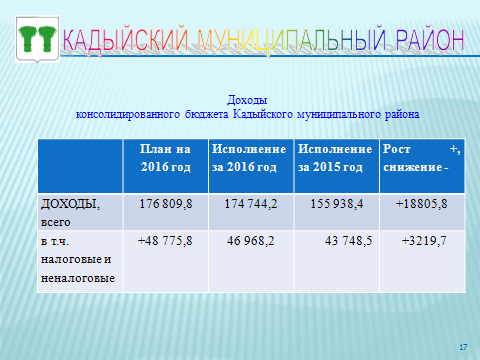 Объем  консолидированного  бюджета  Кадыйского  муниципального  района  на  2016год  по  уточненным  показателям  утвержден  по  доходам  в  сумме   176,8 млн. руб. выше исполнения бюджета 2015 года на 13,4% (или на 20,9млн. руб.),  в  том  числе  налоговые  и  неналоговые  доходы   48,8млн. руб. -  27,6 %  в  объеме  доходов, что выше исполнения 2015 года на 7,6% (или на 3,3 млн. руб.).  Удельный  вес  безвозмездных  поступлений   72,4% -  128млн.  руб.По  состоянию  на  01 января 2017года  консолидированный  бюджет  по  доходам  исполнен  на  98,8%,  поступление  доходов  составило   174,7млн. руб.,  в  том  числе  по  налоговым  и  неналоговым  доходам    -     47,0млн. руб.  или   96,3%  к  годовым  назначениям.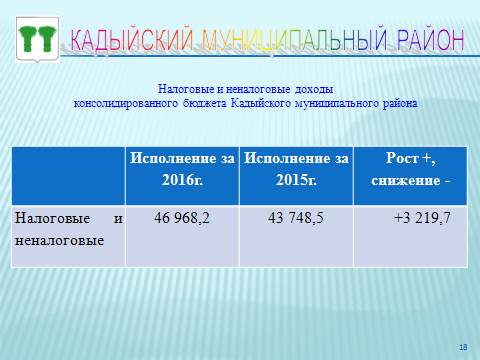 В  сравнении  с  2015годом,  в  2016году  поступление  налоговых  и  неналоговых  доходов  сложилось  выше  на   3,2млн.  руб. - на  7,4%.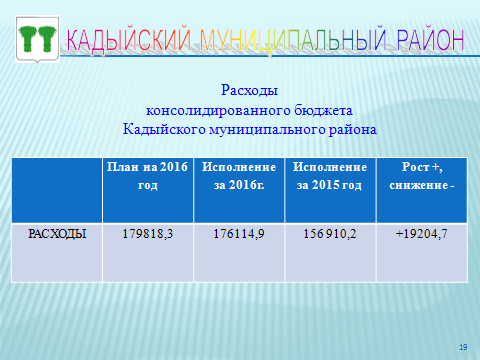 Расходы консолидированного бюджета утверждены  на  2016год  по  уточненным  показателям  в  объеме   179млн. руб., выше  исполнения  2015года   на  14,6%  (на 23млн.  руб.), исполнено  на  01.01.2017г.  97,9% - 176млн. руб.  За счет бюджета Кадыйского муниципального района содержится 29 учреждений бюджетной сферы, с численностью работающих 384 чел., в т.ч.:- по отрасли «образование» 18 учреждений (5 детских садов, 10 школ, 3 учреждения дополнительного образования) с численностью 280 чел.;-  по отрасли «культура» - 10 учреждений с численностью 94 чел.; - по отрасли «физкультура и спорт» -  1 учреждение с численностью 10 чел.В районе 12 органов местного самоуправления, из них администрация муниципального района, администрация городского поселения, семь администраций сельских поселений  и три самостоятельных отдела, с численностью работающих 78 чел.   По органам местного самоуправления индексация заработной платы не применялась с 01 октября 2013 года. Средняя заработная плата в органах местного самоуправления  Кадыйского муниципального района на 01 января 2017 года составляет  22265 руб. Норматив расходов на содержание органов местного самоуправления, утвержденный постановлением администрации Костромской области № 469-а от 22.12.2015 года, в 2016 году не превышен. Для  обеспечения  эффективного  взаимодействия  между  межрайонной  инспекцией  ФНС  №7  по  Костромской  области  и  администрацией  муниципального  района  заключено  Соглашение  в  области  информационного  обмена.  Ежемесячно  предоставляется  информация  о  задолженности  по  налогам. Со  стороны  администрации  муниципального  района  в  налоговую  службу направляются:- запросы  о  проведенных  контрольных  мероприятиях в отношении отдельных хозяйствующих  субъектов, имеющих задолженность  на протяжении длительного  времени;- перечни  хоз.  субъектов,  работающих  на  услугах  по  заготовке  леса  у арендаторов  лесного  фонда,  для  проведения  контрольных  мероприятий; - о  включении  в  план-график  проверок  хоз.  субъектов,  осуществляющих деятельность  на  территории  района  и  имеющих  задолженность  по налоговым  доходам.Администрация  муниципального  района тесно  взаимодействует  со  службой  судебных  приставов  по  Кадыйскому  району.  На  постоянной  основе  проводятся  заседания  бюджетной  комиссии при  главе  администрации  муниципального  района  и  индивидуальные  встречи  с  налогоплательщиками.  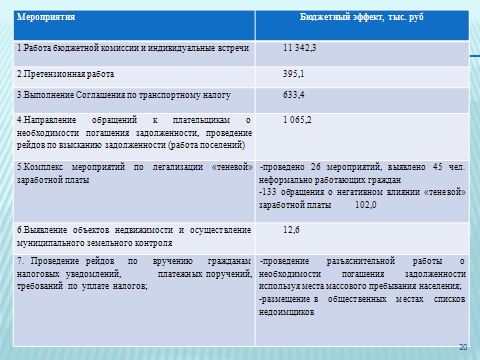 Основная  проблема  при  исполнении  бюджета,  его  несбалансированность, вследствие  чего, просроченная кредиторская  задолженность  учреждений  бюджетной  сферы на   1 января 2017 года — 22,4 млн. руб.,  в  том  числе    долг  по  страховым  взносам —  9,1  млн. руб.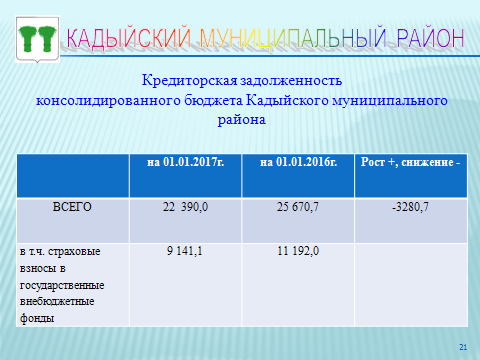  Для снижения просроченной кредиторской задолженности  муниципальное образование использует кредитные ресурсы: в июне 2016 года получен кредит в сумме 1,5 млн. руб. на погашение задолженности за топливно-энергетические ресурсы. В 2017 году привлечен кредит в сумме 5,0 млн.руб. для погашения задолженности по страховым взносам, также привлечен бюджетный кредит в сумме 1,5 млн.руб. для расчетов за электроэнергию.УПРАВЛЕНИЕ ИМУЩЕСТВОМЭффективное  управление  муниципальным имуществом и  земельными  ресурсами  –  это,  прежде  всего,  формирование  доходной  части  бюджета,  создание условий для реализации социально-экономической политики, направленных на развитие       инфраструктуры района  и  создание  благоприятных  условий  для  проживания  жителей  в  сельских  населённых  пунктах.  По   состоянию  на  01.01.2017   года   в  виде  арендной  платы за   земельные         участки          в консолидированный бюджет  муниципального   района   поступило   1729,4 тыс. руб.  снижение к уровню 2015 года на 2%Для     погашения      задолженности       по  арендной  плате  за  земельные  участки  за  отчетный период предъявлено 35 претензий на сумму -  678,9 тыс.  руб.  из  них  удовлетворено  20 претензий на сумму 259,9 тыс. руб.;  В  2016  году  проведен 1 аукцион, по продаже земельного  участка в  собственность на сумму  1341,5 тыс. руб. По состоянию на  01.01.2017  действует 9 договоров  аренды  муниципального  имущества. Общая площадь сдаваемых в  аренду  объектов  недвижимости составляет     437,96 кв.м.   Общая площадь      используемых   объектов   недвижимости  составляет 28124,33 кв.м.   Доходы    консолидированного бюджета от  муниципального        имущества,     переданного      в  аренду    на  01.01.2017  года  составили  896,3 тыс.  рублей, с ростом к уровню 2015 года в 1.4 раза.  За 2016 год администрацией района продолжена работа по регистрации  права  собственности  на  объекты  недвижимости.  Всего  зарегистрировано  право  собственности  на 4  объекта недвижимости .Приоритетными на 2017 год задачами являются вовлечение в оборот свободных земельных участков, в том числе и сельхозназначения, приватизация и оптимизация муниципального имущества, формирование достоверной и полной информации о муниципальном имуществе.ДОРОЖНАЯ ДЕЯТЕЛЬНОСТЬ И ТРАНСПОРТНОЕ ОБСЛУЖИВАНИЕДорожная деятельностьНа территории Кадыйского муниципального района протяжённость дорог составляет 496 км., в т.ч. регионального значения 180,2 км, местного значения 92,8км и  223 км улично-дорожная сеть населенных пунктов района. Содержание и ремонт дорог осуществляется за счет средств местного и областного бюджетов.В 2016 году на ремонт улично-дорожной сети и строительство мостов направлено 12,4 млн.рублей.По инициативам жителей п.Кадый было отремонтировано в гравийном исполнении 5 улиц, общей протяженностью – 1780п.м.Млн.руб.На условиях софинансирования областного, районного и местного бюджета в 2016 году выполнено строительство моста через реку Вотгать на объездной дороге п. Кадый 7,8млн.руб. За счёт внебюджетных средств проведён ремонт железобетонного моста на подъезде к с.Рубцово, построен пешеходный переход через  р. Кадыевку в п. Кадый. Для ремонта мостового перехода через р.Нёмда п.Дубки и дорожного полотна ул.Гагарина п.Кадый  привлекались средства предпринимателейОрганизована работа по участию п.Кадый в областном конкурсе для предоставления субсидий из областного бюджета для софинансирования проектов развития территорий основанных на местных инициативах. В результате из областного бюджета было предоставлено 756 т.р. и на условиях софинансирования с районным и местным бюджетов 1756 т.р. был  проведён ремонт дорожного покрытия улиц Восточная, Вагинская, пер. Комсомольского в п.Кадый.     За счёт средств  областного дорожного фонда, на условиях софинансирования с районным и поселенческим бюджетами проведён ремонт дорожного покрытия улиц 1-Луговая, Набережная в п.Кадый на общую сумму 2 млн. 110 тыс. руб.     Итого на осуществление дорожной деятельности в границах Кадыйского муниципального района за 2016 год администрацией Кадыйского муниципального района привлечено из областного бюджета 10 254 тыс.рублей.За счет средств дорожного фонда во всех поселениях осуществляется летнее и зимнее содержание дорогМлн.руб..8 сентября 2016 года был проведен сход жителей п.Кадый по вопросу  включения улиц поселка в план капитального ремонта на 2017 и последующие годы.Выполнены работы по приведению в нормативное состояние улично-дорожной сети всех административных центров. Проведена песчаная  и гравийная подсыпка  10 км дорожного полотна,   что составляет более   100 % от запланированного в т.ч:  Проведён ремонт ул.Колхозная, Садовая, Юрьевецкая, Луговая в с.Завражье – 433 т.р. ремонт ул.Молодёжная д.Екатеринкино – 60 т.р. ремонт подъезда к кладбищу д.Чернышево- 82 т.р. ремонт ул.Центральная, ул.Юдина с.Столпино – 120 т.р.В течении летнего периода ведётся грейдирование, окашивание и оканавливание дорожной сети населённых пунктов.На выполнение работ всего израсходовано  1,5  млн.рублей средств дорожного фонда поселений.Транспортное обслуживание На территории Кадыйского муниципального района перевозку пассажиров осуществляет ООО «Кадый АТ» по двум муниципальным маршрутам Кадый – Низкусь и Кадый - Ведрово ежедневно, кроме выходных. По маршруту Завражье – Кострома ежедневно осуществляет перевозку ООО «Островскоетранс»В летний период времени 2016 года дополнительно открывался маршрут Кадый – Котлово. Кроме того в районе осуществляется подвоз школьников по пяти школьным маршрутам.Ежегодно из бюджета муниципального  района на возмещение убытков по пассажироперевозкам выделяется 2,0 млн.рублей.В течение 3 последних лет не допущено жалоб от населения района по предоставлению услуг по пассажироперевозкам.СТРОИТЕЛЬСВО1) Общая характеристика  жилищного строительства в Кадыйском районе.В 2016 администрацией Кадыйского муниципального района было подготовлено и  выдано:- 50 градостроительных планов земельных участков;- 49 разрешений на строительство, из них 34 разрешения на строительство (реконструкцию) жилых домов, что составило  126 % к соответствующему периоду предыдущего года (в 2015 году выдано 27 разрешений на строительство жилых домов).Организована работа по строительству жилья с учетом средств материнского капитала и иных мер социальной поддержки. Выдано 5 актов освидетельствования проведения основных работ по строительству объекта капитального строительства на средства материнского капитала.2) Объемы ввода индивидуальных жилых домов в Кадыйском районе.В 2016 году на территории района введено в эксплуатацию - 33 жилых дома, общей площадью 1679 м2, что составило  84% от годового плана на 2016 год.  (в 2015 году в эксплуатацию был введен 20-ти квартирный жилой дом в п.Кадый, общей площадью более 2,0 кв.м)Так же введены в эксплуатацию такие значимые объекты как автозаправочная станция на а/д Кострома - В.Спасское на 146 км +140 м в п.Кадый, ИП Аммаев М.И. храм в честь Иверской иконы Божией Матери в с.Столпино Продолжается ремонт храмов в с.Чернышево и с.Завражье. Начат ремонт храма в п.Кадый 
Объём привлечённых внебюджетных средств составил  более 660 тыс. рублей.В связи с неудовлетворительным состоянием столовой МКОУ Кадыйская СОШ была разработана проектно-сметная документация на строительство новой школьной столовой с теплым переходом на 150 мест, проведена проверка достоверности определения сметной стоимости в ГАУ Костромагосэкспертиза, затраты составили 400 т.р.(РБ). Стоимость строительства столовой составляет 31 млн.рублей, администрацией подана заявка в департамент строительства, архитектуры и градостроительства Костромской области для включения данного объекта в областную адресную инвестиционную программу.Ежегодно администрация Кадыйского муниципального района принимает участие в областном конкурсе на лучшую организацию работ по развитию административных центров сельских поселений среди муниципальных районов. По итогам конкурса в  2016 году заняли 1 место, призовой фонд составил 160 тыс.руб., данные денежные средства были направлены на обеспечение нормальных условий функционирования учреждений бюджетной сферы в рамках инвестиционной деятельности были проведены текущие ремонты в учреждениях культуры, образования, здравоохранения.3) Обеспечение жильем молодых семей По  программе «Обеспечение жильём молодых семей на 2016-2018 гг. по Кадыйскому муниципальному району»  3 молодые семьи смогли улучшить свои жилищные условия. Участникам программы были выделы денежные средства из федерального, областного и местного бюджетов на общую сумму  1 166 220 рублей. В очереди на улучшение жилищных условий остается 21 семья.ЖИЛИЩНО-КОММУНАЛЬНОЕ ХОЗЯЙСТВОВ 2016 году в целях более эффективного использования топливно-энергетических ресурсов были выполнены:- ремонт системы отопления  и водоснабжения в  Вёшкинском детском саду и Столпинской школе на сумму – 130 тыс.руб.- капитальный ремонт котельной  Паньковской школы с заменой  котла и сетевого насоса  на сумму 120 т.р. что позволит снизить расходы по отоплению на 25 тыс.руб.;- ремонт системы отопления, замена 40 п.м. тепловых сетей в Чернышевской  школе  на сумму 150 т.р.;  - Выполнен ремонт системы отопления в Вёшкинской  школе и котельной  -   25 тыс.руб.В с.Завражье на скважине установлен новый насос, в котельной школы капитально отремонтированы 3 котла, затраты составили 100 тыс.руб.В целях бесперебойного обеспечения водой и теплом жителей  поселений проведены работы по ремонту водопроводных сетей , протяженностью 1400 м.п., тепловых   протяженностью 200  м.п.Для обеспечения нормальных условий функционирования учреждений бюджетной сферы  были проведены текущие ремонты в учреждениях культуры, образования, здравоохранения.-   Выполнен  косметический ремонт и ремонт кровли интерната Завражной школы –  163   тыс.руб.- Поставлены пластиковые окна  в Столпинском детском саду –  140 тыс.руб.Целенаправленно велась работа по приведению в нормативное состояние фасадов зданий социальных учреждений, так в летний период были выполнены ремонты фасадов Детского сада № 1 в п.Кадый и Районного дома народного творчества и досуга, затраты составили 180 тыс.руб.В полном объёме выполнены мероприятия  по подготовке жилья, учреждений и коммунальных объектов к отопительному сезону 2016 – 2017 годов,  в том числе:- за счёт внебюджетных источников пробурена и оборудована бытовая скважина в Столпинской школе (40 т.р.);- с использованием внебюджетных средств выполнены работы по прокладке 200 м водопровода и подключению к центральному водоснабжению жилых домов в п. Кадый (120 т.р.); В административных центрах сельских поселений отремонтировано 7 колодцев, построен 1 новый.К празднованию Победы в Великой Отечественной войне во всех поселениях проведён ремонт и благоустройство 19 памятников и обелисков. Объём финансирования составил 52 тыс. рублей		В рамках реализации региональной адресной программы «Переселение граждан из аварийного жилищного на территории Костромской области фонда в 2013-2017 г.г.» расселены два аварийных дома, для двух  семей приобретены квартиры в новом многоквартирном доме на общую сумму 1990 т.р. 		На территории района находится один аварийный дом, признанный аварийным в 2016 году. Уличное освещение Администрацией Кадыйского муниципального района совместно с администрациями поселений продолжены работы по реконструкции уличного освещения – дополнительно установлены 15 светильников: в т.ч. в д.Екатеринкино, д.Паньково, с.Чернышево, с.Завражье;  заменено более 40 ламп., восстановлено уличное освещение по ул.Центральная с.Столпино. Общее финансирование составило 167 тыс.руб.;КУЛЬТУРА И ТУРИЗМ1. Обеспеченность населения Кадыйского муниципального района учреждениями культурыСеть учреждений  культуры Кадыйского района состоит из 36 учреждений (2015 – 36, 2014 – 36, 2013 – 40), включая 17 сельских учреждений досугового типа (всего на селе 10  сельских домов культуры   и 7 сельских клубов),  14 сельских филиалов МКУ «Межпоселенческая центральная библиотека», районный краеведческий музей, 2 учреждения дополнительного образования. В 2016 году в связи с обращением жителей добавили дополнительную функцию библиотекарю Екатеринкинской сельской библиотеки по обеспечению пункта книговыдачи в деревне Иваньково в Екатеринкинском сельском поселении. В октябре текущего года решен вопрос по перемещению Селищенской сельской библиотеки и сельского клуба в бывшее здание администрации Селищенского сельского поселения.  Других изменений  в сети в 2016 году не было. В поселениях для организации досуга населения малочисленных деревень активно применяются выездные формы мероприятий. В настоящее время в разрезе поселений население района обеспечено услугами учреждениями культуры.2.Работы по приведению в нормативное состояние зданий и укреплению материально-технической базы муниципальных учреждений культуры.За 2016 год в целях исполнения плана-графика работ по приведению в нормативное состояние зданий муниципальных учреждений культуры и укреплению их материально-технической базы проведены работы и сделаны значимые приобретения в 17 учреждениях.  Хочется отметить покраску фасада здания и окон Районного дома народного творчества и досуга. Стоимость работ составила 88  тыс. руб. Немало усилий приложили сельские поселения и сами учреждения культуры села. Так выполнена обшивка стен, ремонт печей, электропроводки, пожарной сигнализации в Курдюмском сельском клубе Столпинского сельского поселения, заменена электропроводка в Ново-Березовецком сельском доме культуры Чернышевского сельского поселения, Чернышевская библиотека переведена в здание Чернышевской средней общеобразовательной школы, сделан ремонт печей в Низкусинском сельском клубе Екатеринкинского сельского поселения, почти в каждом учреждении сделан косметический ремонт.Благодаря участию учреждений культуры в федеральной целевой программе «Культура» на условиях софинансирования, «Кадыйская детская музыкальная школа» приобрела цифровое фортепиано, стоимостью 116 тыс.руб., «Завражная детская музыкальная школа» новый баян стоимостью 71 тыс.руб., в Дубковский сельский дом культуры приобретены ноутбук и проектор, в Текунский сельский дом культуры – стулья, в Чернышевский сельский дом культуры - ноутбук. Всего привлечено порядка 260 тыс.руб. федеральных средств. Также благодаря собственно заработанным средствам приобретены принтер в Кадыйскую детскую музыкальную школу, музыкальная техника в Районный дом народного творчества и досуга, стулья в Кадыйский районный краеведческий музей. Все эти меры по укреплению материально-технической базы позволили расширить спектр  услуг для населения и повысить их качество.3. Мероприятия по развитию туристического потенциала Кадыйского муниципального района.В 2016 году на территории Кадыйского района действовало 4 туристических маршрута, активно используемых при реализации образовательного туризма. Особое внимание уделялось развитию направления «Завражье – родина П. Флоренского и А. Тарковского». Для организации туров длительного пребывания проведен ремонт в интернате Завражной средней школы, который планируется для размещения туристических групп. Налажено сотрудничество с туристическими базами и животноводческими хозяйствами. В 2016 году были организованы туристические маршруты с посещением этих туробъектов.На базе  ООО «Костромское рыбное хозяйство»  организуются и проводятся экскурсии для учащихся школ района, с целью расширения кругозора ребят, ознакомления  с условиями кормления  и содержания  животных, работой сельскохозяйственной техники для привлечения их в сельскохозяйственную отрасль района. Разрабатываются дополнительные туристические маршруты, планируется установка знаков туристической  навигации.  В течение 2016 года проведено порядка  80 районных культурно - массовых мероприятий и более 2500 мероприятий в учреждениях культуры сельских поселений Самыми значимыми из них можно считать мероприятия,  посвящённые 470-летию  посёлка  Кадый. В рамках данного мероприятия на месте основания поселка установлен памятный знак.  Проведены традиционные  районные  конкурсы: фестиваль-конкурс детского творчества «Рождественская карусель», снежных скульптур «Зимние фантазии», и новые культурно-массовые  мероприятия: творческий фестиваль-конкурс «Парад колясок», песенный  фестиваль «Пою мир кино», посвящённый  году  российского  Кино. Году кино посвящен был цикл тематических встреч по творчеству кинорежиссера       А.А. Тарковского с кинопоказами всех его фильмов, серия кинопоказов по учебной программе «Классное кино», «Ретрокинопоказы», «Семейное кино». На районном уровне 2016 стал Годом местного фольклора. В рамках этого года проведен цикл фольклорных мероприятий с привлечением молодежи, был реализован годовой проект «Наследие» (цикл показательных фольклорных мероприятий), проведены творческий вечер «Русский народный романс», велась работа над брендом «Травница», приняли участие в «Губернской ярмарке», выпуск брошюр «Легенды нам расскажут» (ономастика Кадыйского района), «Диалекты Кадыйского края», на базе творческого межнационального объединения «Содружество» прошло мероприятие «Традиции» ко Дню народного единства.В текущем году продолжился  цикл мероприятий для ветеранов «От всей души» в Районном доме народного творчества и досуга. Проведено 5 концертов солистов и творческих коллективов: Татьяны Горячёвой,  Геннадия Литвинова,  мужской вокальной группы «Ясные соколы», вокальной группы «Гармония», вокальной группы «Мелодия», Народного самодеятельного  хора «Ветеран». 4. Ключевые проблемы отрасли «Культура» Кадыйского района Необходимо продолжать работу по  укреплению материально-технической базы муниципальных учреждений культуры и учреждений дополнительного образования, в том числе проведение ремонтов, оснащение современным оборудованием и музыкальными инструментами, приобретение компьютерной и организационной техники. В ближайшее время  планируется перевод детского отдела библиотеки и Кадыйской детской музыкальной школы в более комфортабельное  здание, что также повлечет финансовые затраты. Не менее значимым вопросом остается вопрос комплектования библиотечных фондов муниципальных библиотек. В 2016 году район принял активное участие  в Федеральной целевой программе «Культура России» (2012-2018 годы). На 2017 год заявки поданы на 6 муниципальных учреждений.СПОРТ	Для занятия физической культурой и спортом на территории Кадыйского муниципального  района функционирует  МКУ Физкультурно-оздоровительный комплекс п.Кадый,  11 спортивных площадок, многофункциональная спортивная площадка на стадионе п. Кадый. 	Физической культурой и спортом в Кадыйском районе занимается 1971 человек, из них в сельской местности – 587 человек.	Функционируют  15  спортивных секций. Во всех сельских поселениях на базе домов культуры  созданы группы здоровья, которые проводят стабильную физкультурно-оздоровительную работу с населением пенсионного возраста.В области физической культуры и спорта задействованы 11 специалистов, в том числе шесть тренеров МКУ ФОК, четверо -  учителя физкультуры и специалист отдела культуры.В 2016 году в районе проведено  23  физкультурно-массовых и спортивных мероприятий, в которых приняло участие 1170 чел.. Район принимал активное участие в областных спортивных мероприятиях. Участвовали в 14 зимних (г.Мантурово – 10 место) и 15 летних (г.Волгореченск - 5 место)  спортивных играх на призы Губернатора Костромской области В 2016 году совместно с Кадыйским районным советом Всероссийской общественной организации ветеранов (пенсионеров войны, труда, Вооруженных Сил и правоохранительных органов) проведено  3 спартакиады среди пенсионеров.В  истекшем  2016  году  на  территории  Кадыйского муниципального  района  зарегистрировано  на  сайте  ГТО  более  1144 человека,  что  составляет 54 % от числа занимающихся физической культурой и спортом и 15 %     от   числа зарегистрированных         граждан     на   территории      района.  Выполнили виды испытаний в полном объеме, согласно данных сайта ГТО в  2016 году, по различным ступеням 62 человека.Основные направления деятельности по развитию физкультуры и  спорта на 2017 год: -реализация   календарного   плана,   организация      спортивных   и   массовых  мероприятий на территории района; -сохранение и развитие спортивной базы; -поэтапное внедрение Всероссийского физкультурно-спортивного комплекса  «Готов    к   труду    и   обороне»     (ГТО)     на   территории     Кадыйского  муниципального района;	МОЛОДЕЖЬ В общей     численности населения  Кадыйского  района  молодёжи  в  возрасте   от  14  до  30  лет  - 1074  человека,  или  14% .        Проводится  систематическая  работа  по  формированию   духовно-нравственных  ценностей, патриотическому воспитанию,  развитию добровольчества, создаются условия  для    социальной  активности молодежи  в  районе  и  поддержке  талантливой  молодежи,  оказывается содействие  повышению  эффективности и улучшению качества деятельности  детских  и молодежных  общественных объединений, проявлению лидерских качеств молодежи. На  территории  района  осуществляют деятельность:  Общественный молодежный совет ( численность 15 человек), молодежное творческое объединение «Геликон» ( 12 человек),   «Акцент» (14 чел), «Драма» (5 чел. с.Столпино), «Синема» (9 чел.), «Спектр» (12 чел. п. Дубки).
       	В 2016 году накануне Дня народного единства в Районном  доме  народного творчества  прошло крупное  мероприятие областного  масштаба – вступление  лучших учащихся школ  района в военно-патриотическую детско-юношескую  организацию «Юнармия», при участии заместителя  министра  обороны  России  Н.А. Панкова.  ОБРАЗОВАНИЕСистема образования в 2016 году не изменилась. В районе 10 общеобразовательных учреждений: 3 средние школы, 6 основных и 1 начальная, в 5  из них имеется  дошкольная группа,  5 дошкольных образовательных учреждений и 1учреждение дополнительного образования. Численность учащихся на 20 сентября 2016 года - 712 человек,  воспитанников детских садов и дошкольных групп 341 человек.  В общеобразовательных учреждениях района трудится 89 педагогических работников.  В 2016 году единый государственный экзамен (ЕГЭ)    сдавали 41 выпускник  средних школ района (32 – из МКОУ Кадыйской СОШ, 4 – из МКОУ Завражной СОШ, 5 – из МКОУ Чернышевской СОШ) и 1 выпускник прошлых лет. Все выпускники получили аттестаты о среднем общем образовании.       Результаты ЕГЭ в этом году значительно выше, чем в 2015, особенно по математике.  Вырос средний балл по русскому  языку, математике профильной и  математике  базовой, химии и биологии. Снизился - по обществознанию и истории.        В 2016 году  по сравнению с прошлым годом значительно увеличилось количество выпускников, набравших свыше 90 баллов – 6 чел. (5 – по русскому языку, 1 – по химии), в прошлом году свыше 90 баллов  набрала лишь 1 выпускница.  Две выпускницы 11-х классов (1 из МКОУ  Кадыйской СОШ и  1 из МКОУ Чернышевской СОШ)  окончили школу с медалями «За успехи в учении». В 2016-2017 учебном году в 7 из 10  школ района (Кадыйскую, Ченышевскую, Завражную, Столпинскую, Вёшкинскую, Дубковскую, Екатеринкинскую) организован подвоз  106 учащихся, что составляет 15 % от общего числа  учеников.   Кроме того, подвозится 8 дошкольников и 13 учителей. Для осуществления подвоза указанных лиц  используются  5 школьных автобусов. Школьные автобусы соответствуют требованиям организованной перевозки детей. Они 2012, 2013 года выпуска, оборудованы системой ГЛОНАСС и тахографами. Автобусы Кадыйской СОШ прошли ремонты   в ПАТП №3.г. Костромы., на ремонт затрачены 98,7 тыс рублей. На ремонт автобусов Чернышевской, Завражной и Столпинской школ профинансированы средства в размере 98,2 тыс. рублей. Автобусы прошли проверку областного ГИБДД. Продолжается      работа    по   созданию   безопасных      условий    в  образовательных   учреждениях:      - установлены       системы  видеонаблюдения    в 8 школах   и  2 детских  сада п.Кадый,  - «Стрелец-мониторинг»  установлена в 1 школе,  в 9школах  и  2 детских садах вывод сигнала на единый пульт 112)Задачи на перспективу:  -реализация      комплекса     мер      по    приведению      в   соответствие     с  требованиями       зданий     и   помещений       ОУ,    укреплению       материально - технической базы.   -участие     в  реализации      федеральных      программ        по   модернизации  спортивных   залов,   замене   школьных   автобусов,   созданию   условий   для  обучения детей-инвалидов; - строительство школьной столовой МКОУ Кадыйская СОШ- разнообразить спектр образовательных услуг, учреждениями дополнительного образования детей, что позволит развиваться талантам детей. Перспективы развития системы образования:    -    повышение доступности качественных услуг общего и дополнительного           образования   детей,   оптимизация    структуры  общеобразовательных учреждений;  -     дальнейшее  внедрение  федеральных государственных образовательных стандартов  дошкольного и общего образования;   -     увеличение   количества   образовательных  учреждений,  обеспечивающих современные условия обучения и воспитания, в том числе для лиц с ограниченными возможностями здоровья, инвалидов;   -  развитие   системы   независимой   оценки   качества   образования   в  соответствии с требованиями ФГОС;  -   привлечение  для  работы в   систему  образования   молодых   специалистов.ЗДРАВООХРАНЕНИЕОтрасль «Здравоохранение» представлена в районе ОГБУЗ Кадыйская РБ с 19 учреждениями здравоохранения:	1 районная больница	17 ФАПов 	1 Завражная амбулатория.Районная больница в структуре имеет поликлинику на 150 посещений в смену, детскую консультацию, дневной стационар на 9 коек и 2 койки на дому для организации  медицинской  помощи по профилю педиатрия и профилю терапии , круглосуточный стационар и отделение скорой медицинской помощи(СМП).В ОГБУЗ Кадыйская РБ требуется 5 врачей, 2 фельдшера для работы в кабинете неотложной помощи, фельдшера для работы СМП. Доукомплектования требует в основном амбулаторное звено. Необходимы врач терапевты, педиатры. В январе 2017 года в поликлинику пришел работать акушер-гинеколог. В настоящее время на условиях софинансирования с областным бюджетом решается вопрос о приобретении квартиры для акушера-гинеколог.По целевому договору учатся 8 студентов в медицинских учреждениях Ярославля и Иванова- В 2016 году фельдшер Столпинского  ФП принимала участие в областном конкурсе «Здоровое село» и заняла 3 место, получив денежную премию, которую она использует для улучшения материально- технической базы своего ФП (приобретение оборудования), что несомненно скажется на улучшении работы.-- для повышения доступности медицинской помощи и улучшения качества мед помощи  в поликлинике ведена электронная запись, как в регистратуре, так и в кабинетах врачей-- с целью выполнения стандартов оказания мед помощи и профильной госпитализации с середины 2015 года практически все больные с ОКС (инфаркт миокарда) переводятся  и транспортируются для получения специализированной мед помощи в сосудистый центр или в зависимости от показаний в кардиоотделение Костромской областной кардиобольницы. Практически с этого же времени при отсутствии противопоказаний больные неврологического профиля с ОНМК переводились и транспортировались в сосудистый центр КОКБ, что позволило снизить показатели заболеваемости от сосудистых заболеванийСЕЛЬСКОЕ ХОЗЯЙСТВО Производственную деятельность в сфере сельского хозяйства  в районе  осуществляют  5 крестьянских (фермерских) хозяйств и 1 подсобное хозяйство в ООО «Костромское рыбное хозяйство». Общая численность работающих в этих составляет 34 человека. Средняя заработная плата составляет 8300 рублей.По итогам года выручка от производственной деятельности крестьянских фермерских хозяйств составила 2,2млн.руб., в том числе выручка от реализации продукции животноводства составила 2,1 млн.руб. Валовое производство молока в 2016 году  составило 115 тонн, это меньше уровня 2015 года на 21 тонну. Снижение произошло за счет закрытия 2-х крестьянско (фермерских) хозяйств и выбраковки коров в КФХ Смирнов А.А.Мяса произвели 6,7 тонн или 47% к уровню прошлого года. Посевные площади в 2016 году составили 1517 га, на 8,5% ниже уровня 2015 года. Все посевные площади были заняты кормовыми культурами.На зимний стойловый период было заготовлено 330 тонн сена  и 683 тонны силоса, что позволило благополучно провести зимовку скота.К сожалению все фермерские хозяйства сработали с убытком. Низкие производственные показатели, нехватка денежных средств у руководителей КФХ, неудовлетворительная организация производства, отсутствие надлежащего учета, квалифицированных специалистов и рабочих. Администрация района, отдел сельского хозяйства, главы сельских поселений проводят работу с руководителями личных подсобных хозяйств с целью создания КФХ и расширению существующих, увеличения поголовья животных и птицы, расширения посевных площадей. На 01.01.2017 года в личных подсобных хозяйствах района содержалось 139 голов КРС, 365 свиней, овец 137 голов, коз – 330 голов, 3 лошади, кролики 375 голов, 680 пчелосемей, более 4,5 тыс птица всех видов. Положительным  результатом совместной работы руководства области, Департамента АПК стал привоз в Столпинское сельское поселение ООО Костромским рыбным хозяйством 100 голов нетелей мясного направления абердин-ангусской породы. В настоящее время Костромскому рыбному хозяйству передаются производственные помещения бывшего СПК «Мир» для увеличения поголовья КРС до 700 голов.Положительно себя зарекомендовал себя руководитель КФХ Ерофеев Владимир Сергеевич, который занимается разведением овец. В настоящее время оформляет 70 га земли в аренду для расширения сельскохозяйственного производства.Ведется оформление земель сельскохозяйственного назначения в аренду, для расширения посевных площадей.Свою задачу администрация района видит в диалоге с руководством ООО «Костромское рыбное хозяйство» по вопросу создания самостоятельной структуры, зарегистрированной на территории Кадыйского муниципального района, с тем, чтобы хозяйственная деятельность отражалась в статистическом отчете.С представителем усадьбы «Башки» продолжается работа по созданию КФХ.  приобретению коров и созданию цеха переработки собственной плодово-ягодной продукцииВ настоящее время специалистами района проводится работа по передаче в аренду 5200га земли ООО «Галловей Кострома». В текущем году на отведенные площадки ожидается завоз 3 тысяч голов  КРС мясного направления.Ведется работа по закреплению инвесторов из Краснодара в Селищенском сельском поселении, которые в 2016 году купили 150га земли, на 50га провели обработку, посеяли и получили первый урожай – 40тонн пшеницы.В текущем году открывает свою деятельность КФХ в селе Низкусь. Хозяйство берет в аренду 100га угодий, проводит их межевание, в летний период планирует приступить к ремонту существующих животноводческих помещений и закупить овец.В Чернышевском сельском поселении готовится документация по передаче старых животноводческих помещений бывшего колхоза «Ильич» для ведения КФХ.В районе есть все возможности для развития сельскохозяйственного производства.Основными проблемами развития агропромышленного комплекса являются:-технико-технологическое отставание сельхозяйственных товаропроизводителей из-за недостаточного уровня доходов для осуществления модернизации;-медленные темпы социального развития сельских территорий, определяющие ухудшение социально-демографической ситуации, отток трудоспособного населения, особенно молодежи.	Задачи на 2017 год. Продолжать работу по  развитию  малых форм хозяйствования, открытия новых  субъектов  на селе, привлечения инвесторов из других областей, получения грантовой поддержки на развитее производства.ОБРАЩЕНИЯ ГРАЖДАНОсновной задачей в работе администрации с обращениями граждан являлось своевременное и качественное решение возникающих проблем и профилактика их появления. За 2016 год в администрацию Кадыйского муниципального района поступило 44 обращение. Тематика обращений отражена на слайде. Все поступившие обращения от населения рассмотрены, приняты соответствующие меры или даны рекомендации, заявителям направлены письменные ответы в установленные сроки.Слайд Динамика обращений граждан представлена на соответствующей диаграмме:                                                          По сравнению с 2015 годом количество обращений уменьшилось на 2 %. В Единый день приема граждан 12 декабря 2016 года обращений в администрацию Кадыйского муниципального района администрации сельских поселений не поступило.Для информирования населения активно используется сайт администрации, информационные стенды в администрации Кадыйского муниципального района и в сельских поселениях. Активно с жителями работают главы сельских поселений.В 2016 году проведено 19 приемов граждан по личным вопросам. Жители района обращались в основном по вопросам ЖКХ, по оформлению  и предоставлению жилья, земельных участков, по благоустройству и др. За аналогичный период 2015 года было 26 обращений по личным вопросам. Органы местного самоуправления держат на постоянном контроле обращения граждан с целью своевременного решения вопроса или предоставления необходимой консультации. Все обращения зарегистрированы, доведены до исполнителей, всем обратившимся гражданам направлены ответы в соответствии с законодательством.Администрация района не может работать эффективно и плодотворно  с населением без взаимной поддержки, уважительного отношения, активно действующих общественных организаций.Территориально-общественное самоуправление наиболее эффективная форма .На сегодняшний день в Кадыйском муниципальном районе в семи сельских поселениях  и одном городском созданы и работают 32 ОК ТОС. При их непосредственном участии   на благоустройство территорий населенных пунктов, обустройство детских игровых площадок  привлечены денежные средства в размере 213,0 тыс. рублей, проведено 106 субботников, 89 мероприятий по благоустройству территории, 85 культурных и  спортивных мероприятий. В 2016 году ТОС Столпинского сельского поселения стал победителями областного конкурса «на лучшую организацию работы органов ТОС».Основные проблемы, сдерживающие развитие района:   1) высокий уровень дотационности района;   2)   дефицит      квалифицированных         кадров     рабочих     профессий      на  предприятиях района;  3) слабая материально-техническая база большинства предприятий;  4)  высокий  износ  инженерной  инфраструктуры  и  основных  фондов  учреждений социальной сферы.Основной задачей предстоящего периода является улучшение  макроэкономического климата и социальной обстановки в районе.  Для ее решения администрацией района будут приняты меры по реализации  социально-экономической  политики  по   следующим   приоритетным  направлениям:    −  развитие реального сектора экономики района;   −  создание     благоприятного        инвестиционного         климата,     привлечение  внешних и внутренних инвестиций для развития экономики района;  −  повышение эффективности управления финансово-бюджетной сферы;  −  обеспечение  эффективного   использования    природно-ресурсного потенциала;    −  расширение    использования   механизмов   муниципально-частного партнерства в сферах модернизации объектов ЖКХ;   −  активное участие в федеральных и региональных программах;  −  стабилизация       демографической         ситуации,     улучшение       здоровья     и  социально-психологического состояния населения;   −  повышение культурного и образовательного уровней населения;   −  рост реальных денежных доходов населения;  −  улучшение жилищных условий населения.  Благодарю всех за успешную взаимную работу и выражаю уверенность в том, что планы на 2017 год и наказы наших жителей безусловно будут выполнены.Наименование показателя2012год2013 год2014 год2015 год2016 годФинансирование дорожной сферы0,42,37,41,612,4Наименование показателя2012год2013 год2014 год2015 год2016 годФинансирование содержание дорожной сети0,61,34,85,15,7